VLADIVOSTOK STATE UNIVERSITY OF ECONOMICS AND SERVICEINSTITUTE OF LAWURAL STATE LAW UNIVERSITYINSTITUTE OF LAW AND ENTREPRENEURSHIPPRIMORSKY REGIONAL BRANCH OF THE ASSOCIATION OF LAWYERS OF RUSSIAINFORMATION LETTERRoundtable on the topic «Ensuring the rights of investors in the banking and financial sectors in the context of the digitalization of the economy in the Russian Federation and the leading financial centers of East Asia: a comparative legal aspect»Dear colleagues!We invite you to take part in the round table «Ensuring the rights of investors in the banking and financial sectors in the context of the digitalization of the economy in the Russian Federation and the leading financial centers of East Asia: a comparative legal aspect», organized by the Institute of Law Vladivostok State University of Economics and Service (VSUES) with financial support Russian Foundation for Basic Research, project № 20-011-00454. The round table touches on topics such as legal regulation of the use of digital currency and tokens; legal regulation of the cyber security in the banking and financial sector in East Asia and Russia, critical information infrastructures, personal data protection.Date: 25 May 2020Time:10.00 Place: Vladivostok State University of Economics and Service (VSUES), lecture room №1501.Moderators: candidate of legal sciences, associate professor at the department of civil-law disciplines VSUES – A.P. Alekseenkocandidate of legal sciences, associate professor at the department of civil-law disciplines VSUES – E.V. Goryan.- candidate of legal sciences, associate professor at the department 
of Business Law USLU , head of Institute of Law and Business USLU D.A. GavrinApplication for participation accepted until 01.05.2020. Application for participation send to mail: alekseenko.a.p@gmail.com. In the application you indicate: name, surname, patronymic (in full), title report, post, academic degree, name of the organization, number phone and e-mail address. Application should contain a brief blurb of the report in Russian or English language (no less 1200 symbol with space). The results consideration of the application will be announced until 10 of May, 2020 by sending the roundtable Program with inclusion / non-inclusion of the applicant in the list of speakers. Reports must be submitted to the indicated addresses until  25.05.2020. Following the results of the round table, it is planned to publish the collection with its inclusion in the RSCI.The participants, who decided to take absentia part in the additionally, send video report, which lasts no more than 5 minutes. Video reports and videotape recording the roundtable will be posted on the channel at https://www.youtube.com. A link to the round table entry will also be posted on the website of http://vvsu.ru/.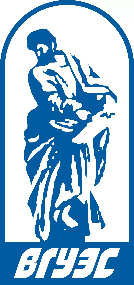 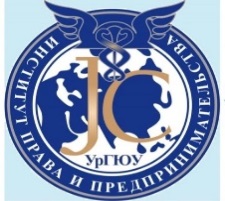 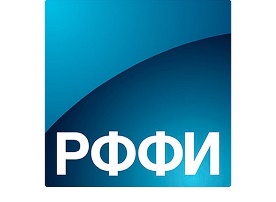 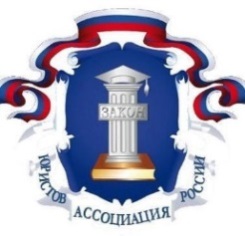 